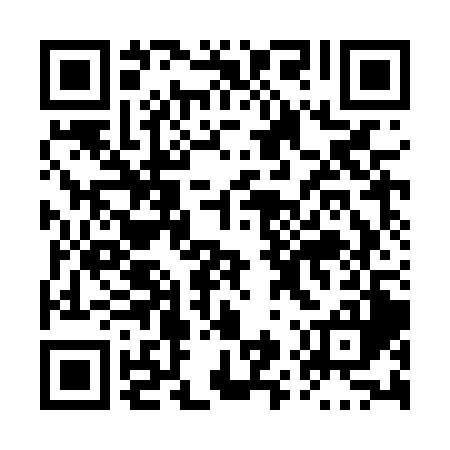 Prayer times for Pickering Village, Ontario, CanadaMon 1 Jul 2024 - Wed 31 Jul 2024High Latitude Method: Angle Based RulePrayer Calculation Method: Islamic Society of North AmericaAsar Calculation Method: HanafiPrayer times provided by https://www.salahtimes.comDateDayFajrSunriseDhuhrAsrMaghribIsha1Mon3:485:381:206:409:0210:522Tue3:495:391:206:409:0210:523Wed3:505:391:216:409:0210:514Thu3:515:401:216:409:0110:505Fri3:525:411:216:409:0110:506Sat3:535:411:216:409:0110:497Sun3:545:421:216:399:0010:488Mon3:555:431:216:399:0010:479Tue3:565:431:226:398:5910:4710Wed3:575:441:226:398:5910:4611Thu3:585:451:226:398:5810:4512Fri4:005:461:226:388:5810:4413Sat4:015:471:226:388:5710:4314Sun4:025:481:226:388:5610:4115Mon4:045:481:226:378:5610:4016Tue4:055:491:226:378:5510:3917Wed4:065:501:226:378:5410:3818Thu4:085:511:236:368:5310:3619Fri4:095:521:236:368:5310:3520Sat4:115:531:236:358:5210:3421Sun4:125:541:236:358:5110:3222Mon4:145:551:236:348:5010:3123Tue4:155:561:236:348:4910:2924Wed4:175:571:236:338:4810:2825Thu4:185:581:236:338:4710:2626Fri4:205:591:236:328:4610:2527Sat4:216:001:236:328:4510:2328Sun4:236:011:236:318:4410:2229Mon4:256:021:236:308:4310:2030Tue4:266:031:236:308:4110:1831Wed4:286:041:236:298:4010:17